PENGARUH PENGGUNAAN MODEL PEMBELAJARAN KOOPERATIF TIPE TWO STAY TWO STRAY TERHADAP HASIL BELAJAR MATEMATIKA SISWA DI KELAS VII MTs AL-WASHLIYAH SKRIPSIOLEHDESY AMELIA SIREGAR131114045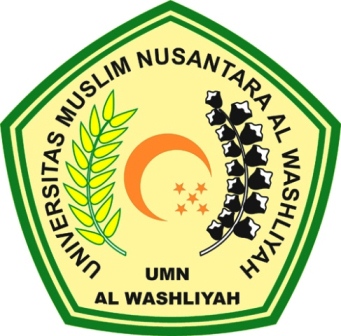 FAKULTAS KEGURUAN DAN ILMU PENDIDIKANUNIVERSITAS MUSLIM NUSANTARA AL-WASHLIYAHMEDAN2017PENGARUH PENGGUNAAN MODEL PEMBELAJARAN KOOPERATIF TIPE TWO STAY TWO STRAY TERHADAP HASIL BELAJAR MATEMATIKA SISWA DI KELAS VII MTs AL-WASHLIYAH MEDAN LABUHANSKRIPSI Skripsi ini Diajukan untuk Melengkapi Tugas-tugas dan Memenuhi Syarat-syarat Untuk Mencapai Gelar Sarjana Pendidikan Pada Jurusan Pendidikan Matematika dan Ilmu Pengetahuan Alam Program Studi Pendidikan MatematikaOLEHDESY AMELIA SIREGAR131114045FAKULTAS KEGURUAN DAN ILMU PENDIDIKANUNIVERSITAS MUSLIM NUSANTARA AL-WASHLIYAHMEDAN2017